AN EFFICIENT APPROACH FOR WIRELESS SENSOR NETWORKS DESIGNED FOR RECONSTRUCTION OF IPATH INFERENCED.YADAIAHAssistant Professor, Dept of CSE, University College for Women, Koti, Hyderabad, TS, INDIAABSTRACT: Wireless Sensor Networks (WSNs) are getting dynamically perplexing with the developing system scale and in this way the dynamic idea of wireless interchanges. A few exercises and demonstrative methodologies rely on per-bundle routing instrument for right and fine-grained examination of the propelled organize exercises. In this paper, proposing iPath, a one of a kind path illation way to deal with remaking the per-bundle routing courses in powerful and extensive scale networks. The fundamental objective of iPath is to exploit high path similitude to iteratively derive long routes from short ones. iPath begins with subordinate degree beginning arrangement of ways and performs path illation iteratively. iPath incorporates a light-weight hash perform for confirmation of the gathered ways. To enhance the capacity further, iPath incorporates a speedy bootstrapping algorithmic program to recreate the underlying arrangement of paths. It tends to furthermore execute iPath and assess its execution abuse follows from expansive scale WSN organizations. Results uncover that our approach essentially exceeds other best in class strategies including MNT, Pathfinder, and Path Zip. By utilizing this strategy, we seriously accomplishes higher recreation proportion. Keywords: Wireless Sensor Networks, Routing Dynamics, Path Reconstruction, Performance Analysis.1. INTRODUCTION Wireless gadget networks (WSNs) are connected in a few application circumstances, e.g., basic security [1], plot administration [2], and concrete CO2perceiving. In an exceedingly average WSN [3], assortment of self-composed gadget hubs reports the detecting hubs sporadically to a focal sink through multichip wireless. Late years have seen quick development of gadget arrange scale. Some gadget networks grasp loads of even a great many gadget hubs [2] [3]. These networks ordinarily utilize dynamic routing conventions to acknowledge brisk adjustment [6] to the dynamic wireless channel conditions. Wireless sensor networks (WSNs) are getting dynamically intricate with the developing system scale and the dynamic idea of wireless correspondences.. Reproducing the routing path of each got parcel at the sink angle is productive approach to see the system's confused interior behaviors.[7] [8] With the routing path of each bundle, a few measure and indicative approaches[9][13]area ready to lead powerful administration and convention improvements for sent WSNs comprising of a larger than average scope of unattended sensor hubs. For instance, [10] PAD relies upon the routing path information to make a system for gathering the premise reasons for abnormal marvels. Data about path is furthermore important for a system administrator to viably deal with a gadget organize. For example, given the per-parcel path information, a system director will essentially choose the hubs with loads of bundles sent by them, i.e., arrange bounce spots. At that point, the chief will take activities to bargain that disadvantage, such as conveying a ton of hubs to it space and changing the routing layer conventions. Likewise, per bundle path information is imperative to watch the fine-grained per interface measurements. For example, most existing deferral and misfortune [9] [14] approaches expect that the routing topology is given as from the earlier. The time-fluctuating routing topology is successfully acquired by per-parcel routing path, impressively expanding the benefits of existing WSN deferral and misfortune pictorial portrayal approaches. A simple approach is to associate the entire routing path in each bundle. The matter of this approach is that its message overhead is gigantic for bundles with long routing paths. In this paper, proposing IPath, a totally new path theoretical idea way to deal with reproduces routing courses at the sink perspective. Legitimizing a certifiable muddled urban detecting system with all hubs creating nearby parcels, we find a key perception: it's very plausible that a bundle from hub and one among the parcels shape's parent can take after a proportionate path starting structure's parent toward the sink. It have a tendency to examine with this perception as high path closeness. With a specific end goal to ensure correct conceptual idea, iPath must look at regardless of whether a short path is utilized for construing a broadened path. For this reason, iPath incorporates a totally interesting style of a light-weight hash task. Every single information of the bundle connects a hash worth that is refreshed bounce by jump. This recorded hash esteem is thought about against the figured hash worth of a derived path as appeared in Fig.1. In the event that these two esteems coordinate, the trail is appropriately deduced with a high probability. In order to extra ad lib the dynamic idea ability also as its execution intensity, iPath incorporates a quick bootstrapping algorithmic program to remake a recognized arrangement of paths. iPath accomplishes a way higher recreation size connection in networks with nearly low bundle conveyance greatness connection and high routing progression.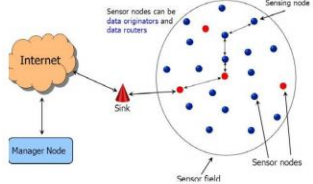 Fig.1. Wireless Sensor NetworkIt watches high path likeness in an exceedingly real world sensor organize. Because of this perception a monotonous boosting algorithmic program is proposed for efficient path deduction and furthermore prescribing a light-weight hash work for confirmation among IPath. It keep an eye on extra propose a speedy bootstrapping algorithmic program to upgrade the surmising capacity in addition as its execution intensity. Proposing an expository model to figure the blasting reproduction probability in different system conditions like system scale, routing progression, parcel misfortunes, and hub thickness. Actualizing IPath and assess its execution utilizing follows from vast scale WSN organizations in addition as inside and out reproductions. iPath accomplishes higher recreation extent connection totally as opposed to different methodologies.2. EXISTING SYSTEM FOR DYNAMIC RECONSTRUCTION OF IPATH In wired IP networks, fine-grained arrange measure incorporates a few perspectives like routing path recreation, parcel postpone estimation, and bundle misfortune imagining. In these works, tests are utilized for measure reason. [15] Trace route could be a run of the mill arrange demonstrative device for showing the trail different tests. D Track could be a test based path trailing framework that predicts and tracks net path changes. Fine Comb could be a current test based system deferral and misfortune geography strategy that spotlights on determination parcel modification. Truth be told, a current work [summarizes the look place of inquisitor calculations for organize execution measure. misuse tests, nonetheless, is normally not interesting in WSNs. the most reason is that the wireless dynamic is hard to be caught by a little scope of tests, and regular inquisitor filter present high vitality utilization. A current work examines the matter of trademark per-jump measurements from end-to-end path estimations, underneath the possibility that connection measurements are added substance and steady. While not abuse any dynamic test, it develops a direct framework by complete the best the tip to-end estimations from assortment of inner screens. Path data is accepted to exist as past data to make the direct framework. Accordingly, this work is orthogonal to iPath, and brushing them may bring about new measure systems in WSNs. There are numerous current path reproduction approaches for WSNs. Cushion could be an indicative apparatus that has a parcel checking plan to get the design. Cushion expect a relatively static system and uses each bundle to hold one bounce of a path. Once the system ends up powerful, the generally dynamical routing path can't be precisely recreated. MNT [8]initial acquires a gathering of dependable bundles from the got parcels at sink, so utilizes the solid bundle set to recreate each got parcel's path. Contrasted with MNT [8], path has bounteous less thorough needs on flourishing path surmising: while MNT needs a gathering of successive bundles with an equal parent (called solid parcels). IPath accomplishes higher recreation proportion/precision in various system conditions by misusing path similitude among paths with totally different lengths.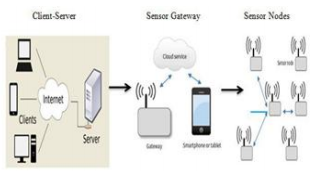 Fig.2. Architecture for Path inference in Wireless Sensor Network.3. PROPOSED SYSTEM The outline of iPath includes three components: iterative boosting, PSP-Hashing, and quick bootstrapping as appeared in Fig.2. The iterative boosting calculation is the basic piece of IPath. It utilizes the short paths to remake extensive paths iteratively relies upon the path comparability. PSP-Hashing presents a bearing comparability holding hash task that makes the iterative boosting calculation be able to affirm regardless of whether two paths are indistinguishable with extreme exactness.A. Iterative Boosting Algorithm iPath reproduces obscure long paths from known shorter paths iteratively. The Iterative-Boosting technique includes the real presence of mind of the calculation that tries to remake whatever number as could reasonably be expected parcels iteratively. The inside is an underlying arrangement of bundles whose paths were remade and a gathering of different parcels. For the time of each emphasis, is an arrangement of recently recreated bundle paths. The calculation tries to make utilization of every single bundle in to reproduce each parcel's route. The method closes when no new paths can be recreated.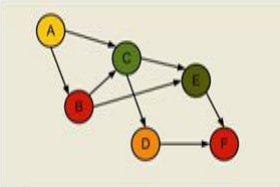 Fig.3. Path nodes in sensor network. Source =A Destination=F from above fig.3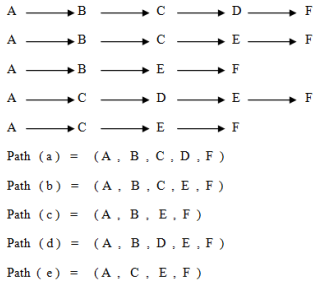 Fig.4: Possible paths for nodes in Iterative Boosting Algorithm.B. PSP-Hashing PSP Hashing (i.e., path comparability protecting) assumes a key part to make the sink have the capacity to check regardless of whether a concise path is practically identical with a long path. There are3necessities of the hash work. The hash work should be light-weight and sufficiently conservative since it must be keep running on asset compelled Sensor gadgets. The hash work should be arrange touchy. That is, hash (A, B) and hash (B, A) shouldn't be indistinguishable. The crash likely be adequately low to expand the reproduction precision. It proposes PSP-Hashing, a light-weight path comparability saving hash task to hash the routing path of every single parcel. PSP-Hashing takes a progression of hub Ids as info and yields a hash esteem.C. Fast Bootstrapping The iterative boosting algorithmic run wants relate introductory arrangement of reproduced paths. Furthermore to the one/two-jump ways, the quick bootstrapping algorithmic govern any gives extra introductory remade approaches to the unvaried boosting algorithmic run the show. These underlying recreated routes cut back the measure of cycles required and accelerate the unvaried boosting algorithmic run the show. The fast bootstrapping algorithmic run needs 2extraknowledge fields in each bundle, parent revision counter and worldwide parcel age time. The parent correction counter records the aggregated scope of parent changes, and furthermore the global bundle age time might be measurable by joining partner amassed delay in each parcel. For bundle, there square measure relate limit and a bound of the qualification between the measurable parcel age time and furthermore the genuine worth. For each hub, we can get its steady periods by the parent correction counter snared in everything about local bundle.D. Fast Bootstrapping Algorithm Input: All received packets and a packet i whose path is being reconstructed Output: path(i) : the routing path of packet i 1: procedure FAST-BOOTSTRAPPING 2: path (i) ← (o(i),p(i)) 3. n← p(i) 4. While n ≠ sink do 5. u← arg max x t^ g (x) +∆ux for all x: o(x) ≡ n 6.∩ t^ g (x)+∆ux< t^ g (i)-∆il7. v← arg min x t^ g (x) +∆ux for all x: o(x) ≡ n 8. ∩ t^ g (x) -∆ lx < t s(i) 9.If u ≡{} or v ≡{} or pc (u) ≠ pc(v) then 10 .break 11.path(i) ← path(i)U p(n) 12.n ←p(n) 13. Return path(i)4. LITERATURE SURVEY A. “Wireless sensor networks: a survey” [1] Wireless sensor network is developing field in light of its wide applications in different fields and minimum cost. A wireless sensor organize is a gathering of little sensor hubs which impart through radio interface. These sensor hubs are made out of detecting, calculation, correspondence and power as four fundamental working units. Be that as it may, restricted vitality, correspondence ability, stockpiling and transmission capacity are the fundamental asset limitations. Our review depends on different parts of wireless sensor networks. In this paper we additionally talked about different kinds of WSNs, their applications and quickly examine different classes of routing conventions. B. “Wireless Sensor Networks: a Survey on Environmental Monitoring” [2] The usage of a wireless sensor network gives an elective arrangement by conveying a bigger number of expendable sensor hubs. Hubs are outfitted with sensors with less exactness, in any case, the network as a stock expectation comes about demonstrated that opinion and stock esteem are firmly related and web estimation can be utilized to anticipate stock conduct with opportune precision. entire gives better spatial determination of the region and the clients can approach the information instantly. This paper studies an extensive survey of the accessible answers for help wireless sensor network ecological observing applications. C. “Routing Techniques in Wireless Sensor Networks: A Survey” [3] In this paper, we display a study of the best in class routing procedures in WSNs. We first layout the plan challenges for routing conventions in WSNs took after by a complete overview of various routing methods. By and large, the routing strategies are grouped into three classes in light of the hidden network structure: level, progressive, and area based routing. Besides, these conventions can be grouped into multipath-based, inquiry based, transaction based, QoS-based, and rational construct depending in light of the convention task. We think about the outline tradeoffs amongst vitality and correspondence overhead investment funds in each routing worldview. We additionally feature the points of interest and execution issues of each routing procedure. The paper closes with conceivable future research territories.D. “A Survey about Routing Protocols with Mobile Sink for Wireless Sensor Network” [4] Portable sink hub legitimately utilized as a part of routing conventions can enhance network execution. Hence we examine the cutting edge versatile sink based question based and area based routing conventions. The last technique can be additionally ordered into spine based and meet based routing conventions. In this paper, we initially depict the fundamental standards of the most illustrative routing methodologies with sink versatility support, and feature their focal points and disservices. Depictions and examinations of a few regular routing conventions are given to develop the comprehension. E. “Energy-Efficient Routing Protocols in Wireless Sensor Networks: A Survey” This paper gives a diagram of the diverse routing procedures utilized as a part of wireless sensor networks and gives a short working model of vitality effective routing conventions in WSN. It likewise demonstrates the examination of these diverse routing conventions in light of measurements, for example, versatility bolster, dependability, issues and idleness.5. CONCLUSION In this paper, we have a tendency to propose iPath, a totally novel path legitimate reasoning way to deal with recreating the routing path for each got parcel. iPath misuses the trail similitude and utilizations the dreary boosting algorithmic run to remake the routing path viably. The speedy bootstrapping algorithmic govern gives An underlying arrangement of strategies for the dreary algorithmic run the show. we have a tendency to formally investigate the remaking execution of iPath additionally as 2 associated approaches. The investigation comes about demonstrate that iPath accomplishes higher reproduction quantitative connection once the network setting fluctuates.REFERENCES [1] Y. Liu, K. Liu, and M. Li, “Passive diagnosis for wireless sensor networks,” IEEE/ACM Trans. Netw., vol. 18, no. 4, pp. 1132–1144, Aug.2010. [2] W. Dong, Y. Liu, Y. He, T. Zhu, and C. Chen, “Measurement and analysis on the packet delivery performance in a large-scale sensor network,” IEEE/ACM Trans. Netw., 2013, to be published. [3] Y. Liang and R. Liu, “Routing topology inference for wireless sensor networks,” Comput. Commun. Rev., vol. 43, no. 2, pp. 21–28, 2013. [4] Y. Gao et al., “iPath: Path inference in wireles s sensor networks,” Tech. Rep., 2014 [Online]. Available: http://www.emnets.org/pub/ gaoyi/tech-ipath.pdf.Yakov Amihud, Haim Mendelson, and Lasse Heje Pedersen. Liquidity and Asset Prices. Foundations and Trends in Finance, 1(4):269–364, August 2007. [5] J. Wang, W. Dong, Z. Cao, and Y. Liu, “On the delay performance analysis in a large-scale wireless sensor network,” in Proc. IEEE RTSS, 2012, pp. 305–314. [6] Y. Gao et al., “Domo: Passive per-packet delay tomography in wireless ad-hoc networks,” in Proc. IEEE ICDCS, 2014, pp. 419–428.R.L. Peterson. Affect and financial decision-making: How neuroscience can inform market participants. The Journal of Behavioral Finance, 8(2):70–78, 2007.[7] Li, Xiangfang. Multi-layer Optimization in Wireless Ad Hoc Networks.ProQuest, 2007. [8] G. Werner-Allen, J. Johnson, M. Ruiz, J. Lees and M. Welsh, "Monitoring Volcanic Eruptions with a Wireless Sensor Network", in Second European Workshop on Wireless Sensor Networks (EWSN05), Istanbul, Turkey, 2005. [9] D. Culler, D. Estrin and M.Srivastava, "Overview of Sensor Networks", IEEE Computer Journal, vol. 37, pp. 41- 49, 2004. [10] M. Kavitha “A Novel Routing Scheme to Avoid Link Error and Packet Dropping in Wireless Sensor Networks” International Journal of Computer Networks and Applications(IJCNA), DOI:10.22247/ijcna/2016/v3/i4/48569 Volume 3, Issue 4, July – August (2016). [11] Merlyn, A. Anuba, and A. Anuja Merlyn. "Energy Efficient Routing (EER) For Reducing Congestion and Time Delay in Wireless Sensor Network." International Journal of Computer Networks and Applications 1.1 (2014): 1-10 [12]Haofu Zhu; Jianlin Mao; Le Wang; Lixia Fu; NingGuo, "The study on point average energy consumption by Monte Carlo in large-scale wireless sensor networks," in Information and Automation, 2015 IEEE International Conference on, vol., no., pp.1700-1703, 8- 10 Aug. 2015. [13]Samarasinghe, K.; Leone, P., "Greedy Zone Routing: Scalable routing in large scale wireless ad-hoc networks," in Sensing, Communication, and Networking (SECON), 2015 12th Annual IEEE International Conference on, vol., no., pp.172-174, 22- 25 June 2015. [14] Merlyn, A. Anuba, and A. Anuja Merlyn. "Energy Efficient Routing (EER) For Reducing Congestion and Time Delay in Wireless Sensor Network." International Journal of Computer Networks and Applications 1.1 (2014): 1-10. [15] Zafar, Saima, Hina Tariq, and KanzaManzoor. "Throughput and Delay Analysis of AODV, DSDV and DSR Routing Protocols in Mobile Ad Hoc Networks." International Journal of Computer Networks and Applications (IJCNA) 3.2 (2016): 1-7.